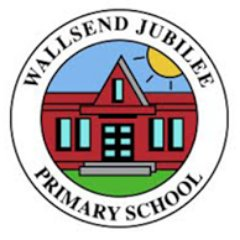 Our Science PrinciplesChildren are engaged in hands-on, exciting and stimulating lessons.Children’s questions form the basis for scientific exploration.Resources are readily available, and used to enhance learning opportunities.Visits, trips and other curriculum enhancement opportunities are planned for each unit of study.Equal consideration is given to all curriculum areas.Children have time for reflection – they know that it is OK to make mistakes.Generated by the staff and pupils of Wallsend Jubilee Primary School